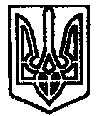 УКРАЇНАПОЧАЇВСЬКА  МІСЬКА  РАДАВОСЬМЕ  СКЛИКАННЯЧОТИРНАДЦЯТА СЕСІЯР І Ш Е Н Н Явід «  » грудня 2021 року							ПРОЄКТ	Про передачу матеріальних цінностей з балансу Відділу освіти, молоді та спорту Почаївської міської ради на баланс Почаївської міської ради	Керуючись Законом України «Про місцеве самоврядування в Україні», Законом України «Про бухгалтерський облік та фінансову звітність в Україні», враховуючи висновки і пропозиції постійної комісії міської ради з питань фінансів, бюджету, планування соціально-економічного розвитку, інвестицій та міжнародного співробітництва, Почаївська міська радаВИРІШИЛА:Передати безоплатно з балансу Відділу освіти, молоді та спорту Почаївської міської ради на баланс Почаївської міської ради основні засоби згідно додатку 1 до даного рішення.Почаївській міській раді спільно з Відділом освіти, молоді та спорту Почаївської міської ради здійснити приймання-передачу матеріальних цінностей вказаних у додатку до даного рішення та забезпечити оформлення приймання - передачі відповідно до чинного законодавства України.Контроль за виконанням даного рішення покласти на постійну комісію міської ради з питань фінансів, бюджету, планування соціально-економічного розвитку, інвестицій та міжнародного співробітництва.ПетровськийМамчурБондарДодаток 1до рішення міської радивід «   » грудня  2021р №  ПЕРЕЛІКосновних засобів, що передаються з балансу Відділу освіти, молоді та спорту Почаївської міської ради на баланс Почаївської міської ради Основні засоби:Секретар міської ради						С.М. МАМЧУР№ п/пНайменуванняІнвентарний номерВвід в експлуатаціюК-тьСума1Ноутбук Dell Vostro 3500101400242021119300,00